Tools for Prescribing Opioids: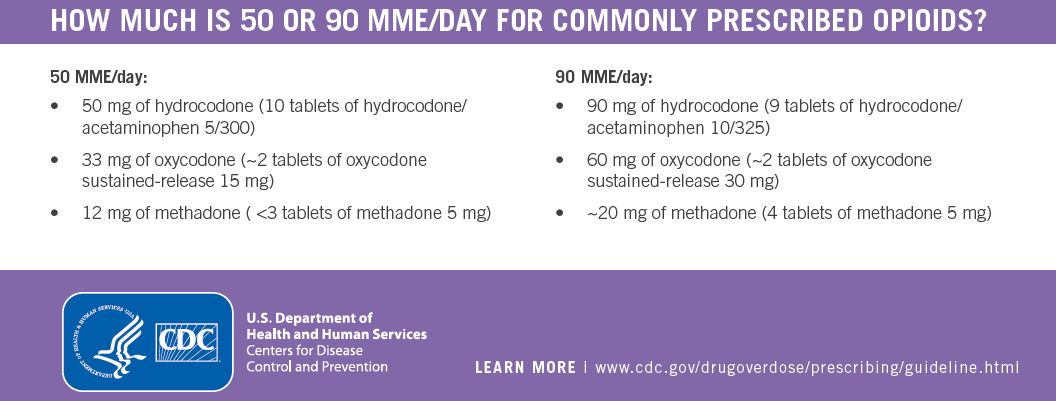 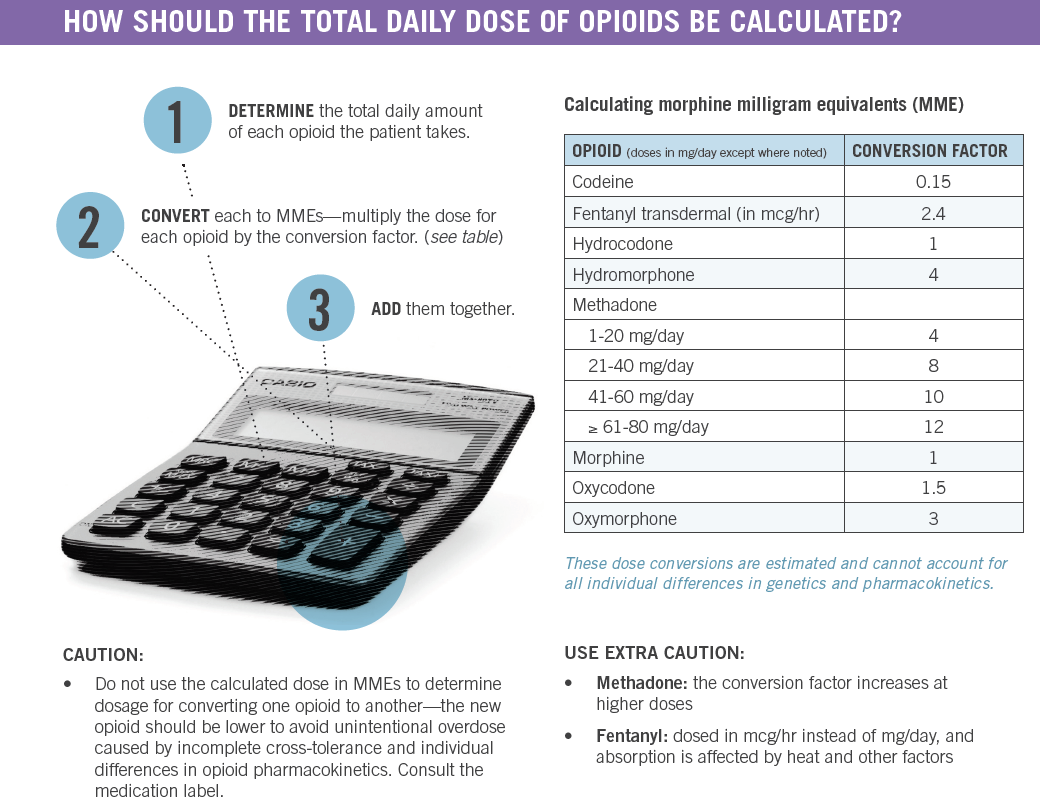 